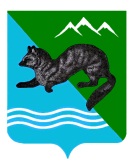 ПОСТАНОВЛЕНИЕГЛАВЫ  СОБОЛЕВСКОГО   МУНИЦИПАЛЬНОГО  РАЙОНА КАМЧАТСКОГО  КРАЯ09 июня 2018			    с. Соболево                                		     №154 О признании утратившим силупостановления главы Соболевского муниципального района	В  соответствии с ч. 6 ст. 43 Федерального закона от 06.10.2003 № 131-ФЗ «Об общих принципах организации местного самоуправления в Российской Федерации», Уставом Соболевского муниципального района,ПОСТАНОВЛЯЮ:  1.Признать утратившим силу постановление главы Соболевского муниципального района  от 30.12.2008 № 352 "Об осуществлении государственных полномочий Камчатской области по социальному обслуживанию некоторых категорий граждан и мерах по их реализации"            2. Управлению делами администрации Соболевского муниципального района направить настоящее постановление для опубликования  в районной газете «Соболевский вестник» и разместить на официальном сайте Соболевского муниципального района в информационно-телекоммуникационной сети Интернет.         3. Настоящее постановление вступает в силу после его официального опубликования (обнародования).Глава Соболевского муниципального района      	                    В. И. Куркин        